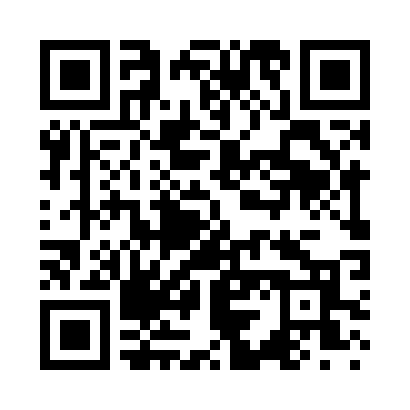 Prayer times for Zion Hill, Alabama, USAWed 1 May 2024 - Fri 31 May 2024High Latitude Method: Angle Based RulePrayer Calculation Method: Islamic Society of North AmericaAsar Calculation Method: ShafiPrayer times provided by https://www.salahtimes.comDateDayFajrSunriseDhuhrAsrMaghribIsha1Wed4:516:0512:494:307:348:482Thu4:506:0412:494:307:358:493Fri4:496:0312:494:307:368:504Sat4:486:0212:494:307:368:515Sun4:476:0112:494:307:378:526Mon4:466:0012:494:307:388:537Tue4:456:0012:494:307:388:548Wed4:435:5912:494:307:398:559Thu4:425:5812:494:307:408:5610Fri4:415:5712:494:307:418:5711Sat4:405:5612:494:307:418:5712Sun4:395:5612:494:307:428:5813Mon4:385:5512:494:307:438:5914Tue4:385:5412:494:307:439:0015Wed4:375:5312:494:307:449:0116Thu4:365:5312:494:307:459:0217Fri4:355:5212:494:307:469:0318Sat4:345:5212:494:317:469:0419Sun4:335:5112:494:317:479:0520Mon4:325:5012:494:317:489:0621Tue4:325:5012:494:317:489:0722Wed4:315:4912:494:317:499:0823Thu4:305:4912:494:317:509:0824Fri4:305:4812:494:317:509:0925Sat4:295:4812:494:317:519:1026Sun4:285:4812:494:317:529:1127Mon4:285:4712:504:317:529:1228Tue4:275:4712:504:327:539:1329Wed4:275:4612:504:327:539:1330Thu4:265:4612:504:327:549:1431Fri4:265:4612:504:327:559:15